Дыхательная гимнастика. Развитие воздушной струи.Учитель логопед: Кухтин Д.С.МАДОУ №6 г. ШимановскаЧто бы ребёнок мог легко говорить длинными предложениями и выговаривать сложные слова, он должен освоить особый вид дыхания – речевое дыхание.Под этим термином понимается способность в процессе высказывания своевременно производить достаточно глубокий вдох и рационально расходовать воздух при выдохе.Речевое дыхание – основа звучащей речи, источник образования звуков, голоса. Хорошо поставленное речевое дыхание позволяет впоследствии успешно исправлять неправильное произношение звуков, а так же способствует появлению и развитию фразовой речи.Развитие речевого дыхания у ребёнка начинается с 6 месяцев − идёт подготовка дыхательной системы к реализации голосовых реакций, − и завершается к 10 годам. Приступать к тренировке речевого дыхания можно только после того, как у ребенка сформирован сильный плавный выдох. В этом могут помочь как игрушки, приобретенные в магазине (язычки, тренажеры для дыхания, свистульки и свистки, дудочки, вертушки), так и увлекательные пособия, изготовленные своими руками.Игрушки для развития умения дуть и укрепления губных мышц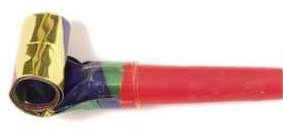 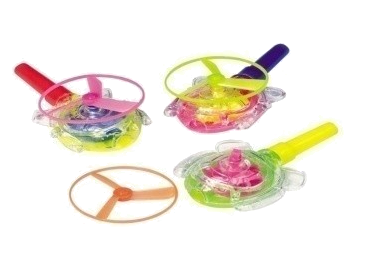 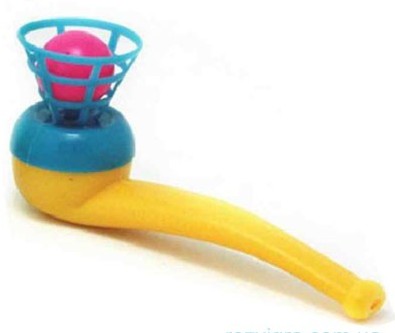 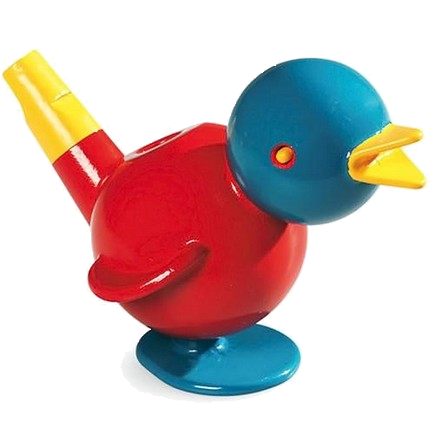 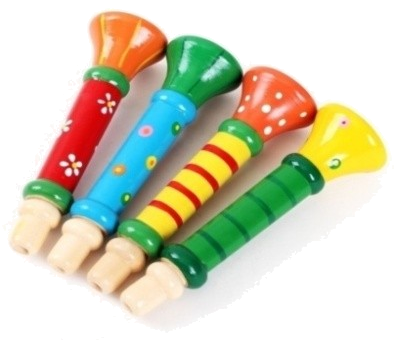 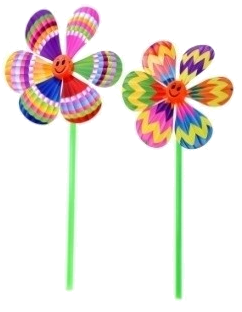 Если вы только начинаете заниматься с малышом развитием дыхания, то при покупки игрушек обращайте внимание на то, чтобы ребенку, не нужно было сильно напрягаться играя в неё, ведь его выдох пока не достаточно развит.Следующие игры для развития воздушной струи можно организовать, используя те, материалы, что есть под рукой. Выберите то, что будет интересно и увлекательно для вашего ребёнка.«Пузырьки»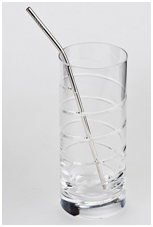 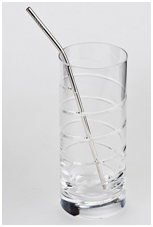 «Кораблик»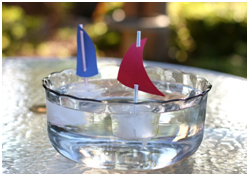 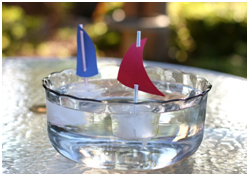 «Мыльные пузыри»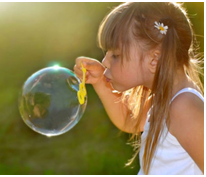 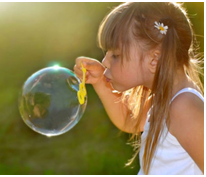 «Футболисты»Вытянуть губы вперед трубочкой и длительно дуть на ватный шарик, стараясь, чтобы он пролетел между двумя кубиками. Следить, чтобы вдох был носом, а выдох был плавным и сильным,  через  губы,  вытянутые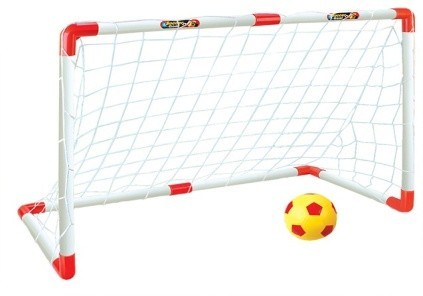 «трубочкой», щёки при этом не раздувать«Снег идёт!»Положите ребенку на ладонь кусочки ваты или небольшую снежинку, вырезанную из салфетки.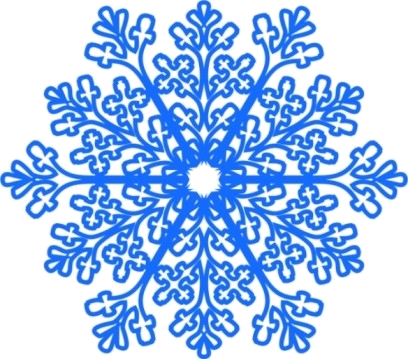 - Представь, что сейчас зима. На улице снежок падает. Давай подуем на снежинки!Взрослый показывает, как дуть на вату (снежинку), ребенок повторяет.Для того, что бы игры на развитие воздушной струи были интересными и разнообразными, сделайте красивые и увлекательные пособия своими руками!«Буря в бутылке»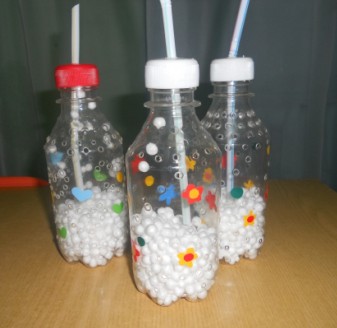 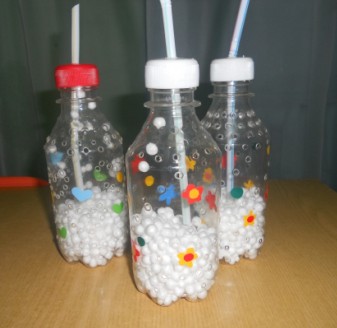 « Дерево»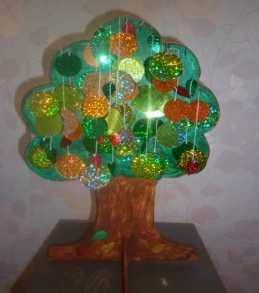 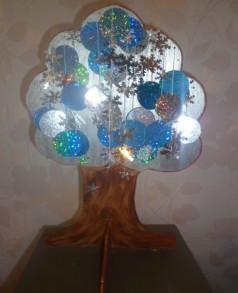 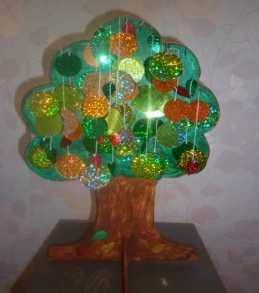 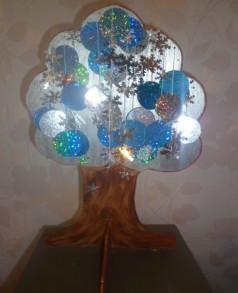 «Чайная чашка»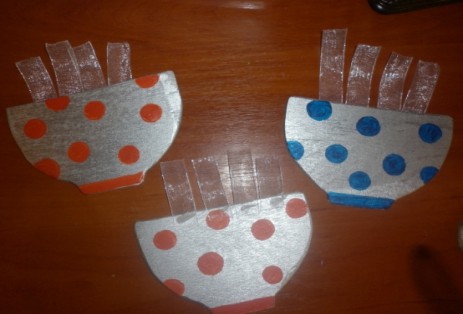 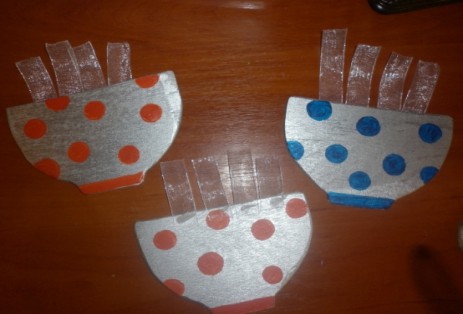 При выполнении дыхательной гимнастики необходимо знать, что:Выполняются дыхательные упражнения в хорошо проветренном помещении;За одно занятие можно делать не более одного - двух упражнений;Достаточно	3-5	повторений	каждого	упражнения.	Не переусердствуйте!Необходимо следить, что бы ребенок во время выдоха губы складывал трубочкой и набирал воздух через нос, плечи при этом не поднимаются;Выдох должен быть длительным, плавным;Необходимо следить, чтобы щеки не надувались (на начальном этапе можно прижимать их ладонями).